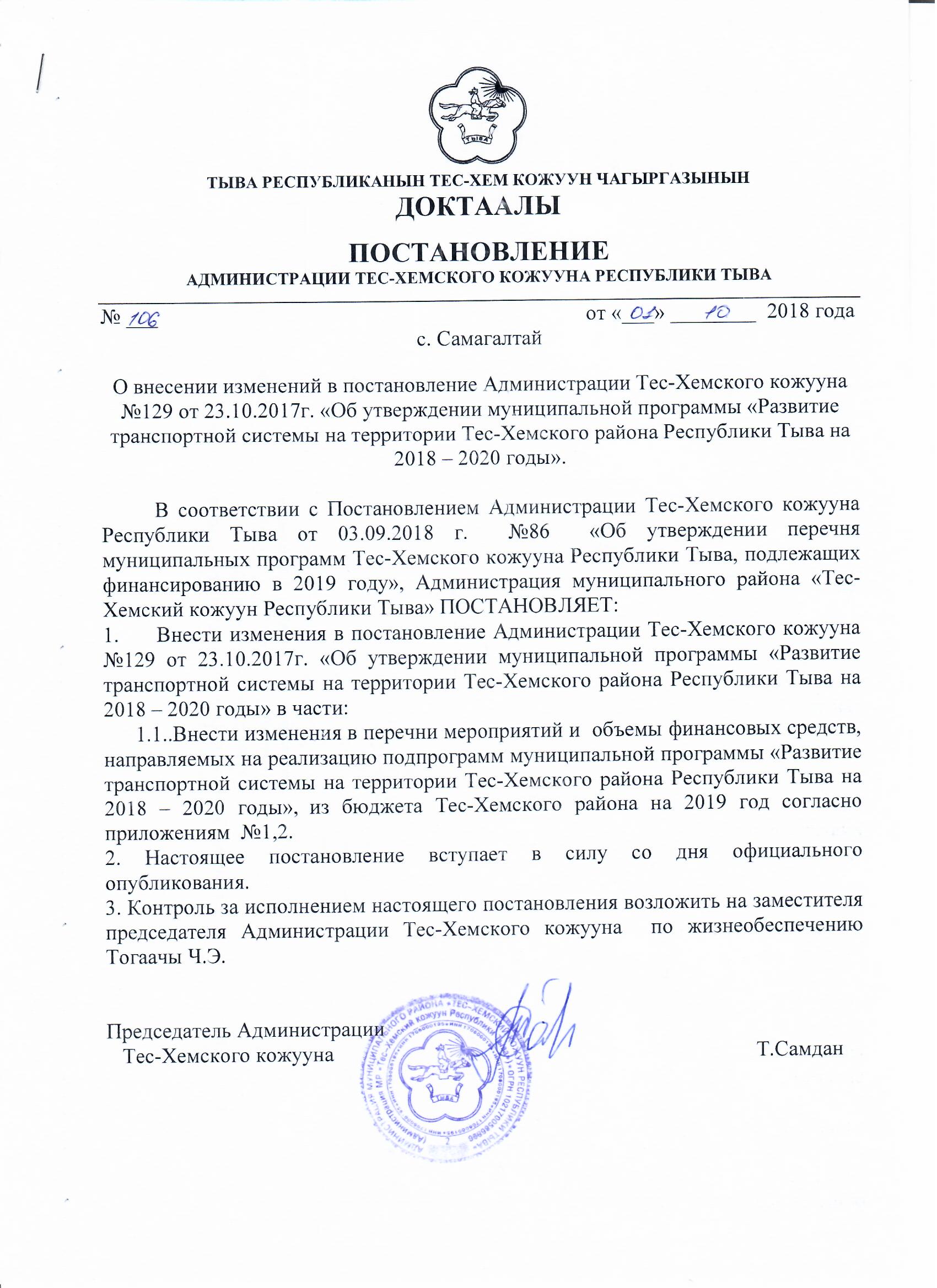  Приложение  №1к постановлению Администрации Тес-Хемского кожууна №106от 01октября 2018г.Приложение  №2к постановлению Администрации Тес-Хемского кожууна №106от 01октября 2018г.Мероприятия подпрограммы "Развитие улично-дорожной сети Тес-Хемского района на 2018 - 2020 годы», подлежащие финансированию в 2019 годуМероприятия подпрограммы "Развитие улично-дорожной сети Тес-Хемского района на 2018 - 2020 годы», подлежащие финансированию в 2019 годуМероприятия подпрограммы "Развитие улично-дорожной сети Тес-Хемского района на 2018 - 2020 годы», подлежащие финансированию в 2019 годуМероприятия подпрограммы "Развитие улично-дорожной сети Тес-Хемского района на 2018 - 2020 годы», подлежащие финансированию в 2019 годуМероприятия подпрограммы "Развитие улично-дорожной сети Тес-Хемского района на 2018 - 2020 годы», подлежащие финансированию в 2019 годуМероприятия подпрограммы "Развитие улично-дорожной сети Тес-Хемского района на 2018 - 2020 годы», подлежащие финансированию в 2019 годуМероприятия подпрограммы "Развитие улично-дорожной сети Тес-Хемского района на 2018 - 2020 годы», подлежащие финансированию в 2019 годуМероприятия подпрограммы "Развитие улично-дорожной сети Тес-Хемского района на 2018 - 2020 годы», подлежащие финансированию в 2019 годуМероприятия подпрограммы "Развитие улично-дорожной сети Тес-Хемского района на 2018 - 2020 годы», подлежащие финансированию в 2019 годуМероприятия подпрограммы "Развитие улично-дорожной сети Тес-Хемского района на 2018 - 2020 годы», подлежащие финансированию в 2019 годуМероприятия подпрограммы "Развитие улично-дорожной сети Тес-Хемского района на 2018 - 2020 годы», подлежащие финансированию в 2019 годуМероприятия подпрограммы "Развитие улично-дорожной сети Тес-Хемского района на 2018 - 2020 годы», подлежащие финансированию в 2019 годуМероприятия подпрограммы "Развитие улично-дорожной сети Тес-Хемского района на 2018 - 2020 годы», подлежащие финансированию в 2019 годуМероприятия подпрограммы "Развитие улично-дорожной сети Тес-Хемского района на 2018 - 2020 годы», подлежащие финансированию в 2019 годуМероприятия подпрограммы "Развитие улично-дорожной сети Тес-Хемского района на 2018 - 2020 годы», подлежащие финансированию в 2019 годуN п/пНаименование мероприятия (основного мероприятия) подпрограммыНаименование мероприятия (основного мероприятия) подпрограммыИсточники финансированияВсего, (тыс. руб.)Всего, (тыс. руб.)Всего, (тыс. руб.)Срок реализацииСрок реализацииСрок реализацииЦелевые индикаторыЦелевые индикаторыЦелевые индикаторыОжидаемые результатыОжидаемые результаты1.Содержание автомобильных дорог общего пользования местного значения, искусственных дорожных сооружений и элементов обустройства, в т.ч.:Содержание автомобильных дорог общего пользования местного значения, искусственных дорожных сооружений и элементов обустройства, в т.ч.:местный бюджет201920192019доля протяженности дорог, соответствующих нормативным требованиям, от общей протяженности дорог (%);доля протяженности дорог, соответствующих нормативным требованиям, от общей протяженности дорог (%);доля протяженности дорог, соответствующих нормативным требованиям, от общей протяженности дорог (%);доля протяженности дорог, соответствующих нормативным требованиям, от общей протяженности дорог (%);доля протяженности дорог, соответствующих нормативным требованиям, от общей протяженности дорог (%);доля протяженности дорог, соответствующих нормативным требованиям, от общей протяженности дорог (%);1.1асфальтирование дороги протяженностью 350масфальтирование дороги протяженностью 350мместный бюджет2289,2592289,2592289,259доля протяженности дорог, соответствующих нормативным требованиям, от общей протяженности дорог (%);доля протяженности дорог, соответствующих нормативным требованиям, от общей протяженности дорог (%);доля протяженности дорог, соответствующих нормативным требованиям, от общей протяженности дорог (%);доля протяженности дорог, соответствующих нормативным требованиям, от общей протяженности дорог (%);доля протяженности дорог, соответствующих нормативным требованиям, от общей протяженности дорог (%);доля протяженности дорог, соответствующих нормативным требованиям, от общей протяженности дорог (%);Увеличение протяженности дорожной сети за счет реализации программных мероприятий по обустройству дорог асфальтированием, грунтовым покрытием (км)Увеличение протяженности дорожной сети за счет реализации программных мероприятий по обустройству дорог асфальтированием, грунтовым покрытием (км)1.2.устройство грунтовой дороги 2 км.устройство грунтовой дороги 2 км.местный бюджет1600,01600,01600,0доля протяженности дорог, соответствующих нормативным требованиям, от общей протяженности дорог (%);доля протяженности дорог, соответствующих нормативным требованиям, от общей протяженности дорог (%);доля протяженности дорог, соответствующих нормативным требованиям, от общей протяженности дорог (%);доля протяженности дорог, соответствующих нормативным требованиям, от общей протяженности дорог (%);доля протяженности дорог, соответствующих нормативным требованиям, от общей протяженности дорог (%);доля протяженности дорог, соответствующих нормативным требованиям, от общей протяженности дорог (%);Объем неотложных работ по ремонту и содержанию автомобильных дорог местного значения и (или) улично-дорожной сети в целях ликвидации дефектов дорожного покрытия (км)Объем неотложных работ по ремонту и содержанию автомобильных дорог местного значения и (или) улично-дорожной сети в целях ликвидации дефектов дорожного покрытия (км)2.Ремонт автомобильных дорог общего пользования местного значения, в т.ч. :Ремонт автомобильных дорог общего пользования местного значения, в т.ч. :местный бюджет201920192019доля протяженности дорог, соответствующих нормативным требованиям, от общей протяженности дорог (%);доля протяженности дорог, соответствующих нормативным требованиям, от общей протяженности дорог (%);доля протяженности дорог, соответствующих нормативным требованиям, от общей протяженности дорог (%);доля протяженности дорог, соответствующих нормативным требованиям, от общей протяженности дорог (%);доля протяженности дорог, соответствующих нормативным требованиям, от общей протяженности дорог (%);доля протяженности дорог, соответствующих нормативным требованиям, от общей протяженности дорог (%);содержание автомобильных дорог местного значения, соответствующих нормативным требованиям 
содержание автомобильных дорог местного значения, соответствующих нормативным требованиям 
прокладка водосточных канав протяженностью 3км;прокладка водосточных канав протяженностью 3км;местный бюджет250,0250,0250,0доля протяженности дорог, соответствующих нормативным требованиям, от общей протяженности дорог (%);доля протяженности дорог, соответствующих нормативным требованиям, от общей протяженности дорог (%);доля протяженности дорог, соответствующих нормативным требованиям, от общей протяженности дорог (%);доля протяженности дорог, соответствующих нормативным требованиям, от общей протяженности дорог (%);доля протяженности дорог, соответствующих нормативным требованиям, от общей протяженности дорог (%);доля протяженности дорог, соответствующих нормативным требованиям, от общей протяженности дорог (%);содержание автомобильных дорог местного значения, соответствующих нормативным требованиям 
содержание автомобильных дорог местного значения, соответствующих нормативным требованиям 
установка водосточных труб 6штустановка водосточных труб 6штместный бюджет450,0450,0450,0доля протяженности дорог, соответствующих нормативным требованиям, от общей протяженности дорог (%);доля протяженности дорог, соответствующих нормативным требованиям, от общей протяженности дорог (%);доля протяженности дорог, соответствующих нормативным требованиям, от общей протяженности дорог (%);доля протяженности дорог, соответствующих нормативным требованиям, от общей протяженности дорог (%);доля протяженности дорог, соответствующих нормативным требованиям, от общей протяженности дорог (%);доля протяженности дорог, соответствующих нормативным требованиям, от общей протяженности дорог (%);содержание автомобильных дорог местного значения, соответствующих нормативным требованиям 
содержание автомобильных дорог местного значения, соответствующих нормативным требованиям 
3Паспортизация автомобильных дорог общего пользования (налоги на содержание автомобильных дорог общего пользования)Паспортизация автомобильных дорог общего пользования (налоги на содержание автомобильных дорог общего пользования)местный бюджет50,050,050,0201920192019доля протяженности дорог, соответствующих нормативным требованиям, от общей протяженности дорог (%);доля протяженности дорог, соответствующих нормативным требованиям, от общей протяженности дорог (%);доля протяженности дорог, соответствующих нормативным требованиям, от общей протяженности дорог (%);доля протяженности дорог, соответствующих нормативным требованиям, от общей протяженности дорог (%);доля протяженности дорог, соответствующих нормативным требованиям, от общей протяженности дорог (%);доля протяженности дорог, соответствующих нормативным требованиям, от общей протяженности дорог (%);содержание автомобильных дорог местного значения, соответствующих нормативным требованиям 
содержание автомобильных дорог местного значения, соответствующих нормативным требованиям 
4Уборка придорожных территорий (приобретение уборного инвентаря)Уборка придорожных территорий (приобретение уборного инвентаря)местный бюджет50,050,050,0201920192019доля протяженности дорог, соответствующих нормативным требованиям, от общей протяженности дорог (%);доля протяженности дорог, соответствующих нормативным требованиям, от общей протяженности дорог (%);доля протяженности дорог, соответствующих нормативным требованиям, от общей протяженности дорог (%);доля протяженности дорог, соответствующих нормативным требованиям, от общей протяженности дорог (%);доля протяженности дорог, соответствующих нормативным требованиям, от общей протяженности дорог (%);доля протяженности дорог, соответствующих нормативным требованиям, от общей протяженности дорог (%);содержание автомобильных дорог местного значения, соответствующих нормативным требованиям 
содержание автомобильных дорог местного значения, соответствующих нормативным требованиям 
ИТОГО: из местного бюджета ИТОГО: из местного бюджета 4689,254689,254689,25Мероприятия подпрограммы "Повышение безопасности дорожного движения на территории Тес-Хемского района на 2018 - 2020 годы", подлежащие финансированию в 2019 годуМероприятия подпрограммы "Повышение безопасности дорожного движения на территории Тес-Хемского района на 2018 - 2020 годы", подлежащие финансированию в 2019 годуМероприятия подпрограммы "Повышение безопасности дорожного движения на территории Тес-Хемского района на 2018 - 2020 годы", подлежащие финансированию в 2019 годуМероприятия подпрограммы "Повышение безопасности дорожного движения на территории Тес-Хемского района на 2018 - 2020 годы", подлежащие финансированию в 2019 годуМероприятия подпрограммы "Повышение безопасности дорожного движения на территории Тес-Хемского района на 2018 - 2020 годы", подлежащие финансированию в 2019 годуМероприятия подпрограммы "Повышение безопасности дорожного движения на территории Тес-Хемского района на 2018 - 2020 годы", подлежащие финансированию в 2019 годуМероприятия подпрограммы "Повышение безопасности дорожного движения на территории Тес-Хемского района на 2018 - 2020 годы", подлежащие финансированию в 2019 годуМероприятия подпрограммы "Повышение безопасности дорожного движения на территории Тес-Хемского района на 2018 - 2020 годы", подлежащие финансированию в 2019 годуМероприятия подпрограммы "Повышение безопасности дорожного движения на территории Тес-Хемского района на 2018 - 2020 годы", подлежащие финансированию в 2019 годуМероприятия подпрограммы "Повышение безопасности дорожного движения на территории Тес-Хемского района на 2018 - 2020 годы", подлежащие финансированию в 2019 годуМероприятия подпрограммы "Повышение безопасности дорожного движения на территории Тес-Хемского района на 2018 - 2020 годы", подлежащие финансированию в 2019 годуМероприятия подпрограммы "Повышение безопасности дорожного движения на территории Тес-Хемского района на 2018 - 2020 годы", подлежащие финансированию в 2019 годуМероприятия подпрограммы "Повышение безопасности дорожного движения на территории Тес-Хемского района на 2018 - 2020 годы", подлежащие финансированию в 2019 годуN п/пНаименование мероприятия (основного мероприятия) подпрограммыИсточники финансированияВсего, (тыс. руб.)Срок реализацииСрок реализацииСрок реализацииСрок реализацииЦелевые индикаторыЦелевые индикаторыЦелевые индикаторыОжидаемые результатыОжидаемые результаты1.Количество утвержденных схем дорожного движения1. с.Самагалтай: -ул.ул.А.Ч.Кунаа, Дружбы, Гагарина, Степная, Молодежная, Спортивная, Сайзырал, Магистральная, Туглуга, Суг-Бажы, Шумовых, Самдан, Подстанция, Дыттыг-Хем, Больничная, Мугур, Ланзыы, Амбын-Ноян, Хураган, Промышленная, Рабочая, Механизация, Ужарлыг, Сайгын, Чындыгыр;местный бюджет250,02019201920192019- Приведение улично-дорожной сети Тес-Хемского района  в соответствие с требованиями ГОСТ и СНиП для обеспечения безопасности дорожного движения;
- применение современных технических средств организации дорожного движения, направленных на ликвидацию мест концентрации дорожно-транспортных происшествий;
- улучшение технического состояния улично-дорожной сети;
- модернизация технических средств регулирования дорожного движения и создание безопасных условий для передвижения транспортных средств и пешеходов по улично-дорожной сети- Приведение улично-дорожной сети Тес-Хемского района  в соответствие с требованиями ГОСТ и СНиП для обеспечения безопасности дорожного движения;
- применение современных технических средств организации дорожного движения, направленных на ликвидацию мест концентрации дорожно-транспортных происшествий;
- улучшение технического состояния улично-дорожной сети;
- модернизация технических средств регулирования дорожного движения и создание безопасных условий для передвижения транспортных средств и пешеходов по улично-дорожной сети- Приведение улично-дорожной сети Тес-Хемского района  в соответствие с требованиями ГОСТ и СНиП для обеспечения безопасности дорожного движения;
- применение современных технических средств организации дорожного движения, направленных на ликвидацию мест концентрации дорожно-транспортных происшествий;
- улучшение технического состояния улично-дорожной сети;
- модернизация технических средств регулирования дорожного движения и создание безопасных условий для передвижения транспортных средств и пешеходов по улично-дорожной сети-Количество утвержденных схем дорожного движения (ед)-Количество утвержденных схем дорожного движения (ед)2Установка дорожных знаков с.Самагалтай 40шт.местный бюджет200,02019201920192019- Приведение улично-дорожной сети Тес-Хемского района  в соответствие с требованиями ГОСТ и СНиП для обеспечения безопасности дорожного движения;
- применение современных технических средств организации дорожного движения, направленных на ликвидацию мест концентрации дорожно-транспортных происшествий;
- улучшение технического состояния улично-дорожной сети;
- модернизация технических средств регулирования дорожного движения и создание безопасных условий для передвижения транспортных средств и пешеходов по улично-дорожной сети- Приведение улично-дорожной сети Тес-Хемского района  в соответствие с требованиями ГОСТ и СНиП для обеспечения безопасности дорожного движения;
- применение современных технических средств организации дорожного движения, направленных на ликвидацию мест концентрации дорожно-транспортных происшествий;
- улучшение технического состояния улично-дорожной сети;
- модернизация технических средств регулирования дорожного движения и создание безопасных условий для передвижения транспортных средств и пешеходов по улично-дорожной сети- Приведение улично-дорожной сети Тес-Хемского района  в соответствие с требованиями ГОСТ и СНиП для обеспечения безопасности дорожного движения;
- применение современных технических средств организации дорожного движения, направленных на ликвидацию мест концентрации дорожно-транспортных происшествий;
- улучшение технического состояния улично-дорожной сети;
- модернизация технических средств регулирования дорожного движения и создание безопасных условий для передвижения транспортных средств и пешеходов по улично-дорожной сетиКоличество установленных дорожных знаков ед.Количество установленных дорожных знаков ед.3Обслуживание дорожных знаковместный бюджет50,02019201920192019- Приведение улично-дорожной сети Тес-Хемского района  в соответствие с требованиями ГОСТ и СНиП для обеспечения безопасности дорожного движения;
- применение современных технических средств организации дорожного движения, направленных на ликвидацию мест концентрации дорожно-транспортных происшествий;
- улучшение технического состояния улично-дорожной сети;
- модернизация технических средств регулирования дорожного движения и создание безопасных условий для передвижения транспортных средств и пешеходов по улично-дорожной сети- Приведение улично-дорожной сети Тес-Хемского района  в соответствие с требованиями ГОСТ и СНиП для обеспечения безопасности дорожного движения;
- применение современных технических средств организации дорожного движения, направленных на ликвидацию мест концентрации дорожно-транспортных происшествий;
- улучшение технического состояния улично-дорожной сети;
- модернизация технических средств регулирования дорожного движения и создание безопасных условий для передвижения транспортных средств и пешеходов по улично-дорожной сети- Приведение улично-дорожной сети Тес-Хемского района  в соответствие с требованиями ГОСТ и СНиП для обеспечения безопасности дорожного движения;
- применение современных технических средств организации дорожного движения, направленных на ликвидацию мест концентрации дорожно-транспортных происшествий;
- улучшение технического состояния улично-дорожной сети;
- модернизация технических средств регулирования дорожного движения и создание безопасных условий для передвижения транспортных средств и пешеходов по улично-дорожной сетиКоличество обслуживаемых дорожных знаков ед.Количество обслуживаемых дорожных знаков ед.4Установка  пешеходных огражденийместный бюджет300,02019201920192019- Приведение улично-дорожной сети Тес-Хемского района  в соответствие с требованиями ГОСТ и СНиП для обеспечения безопасности дорожного движения;
- применение современных технических средств организации дорожного движения, направленных на ликвидацию мест концентрации дорожно-транспортных происшествий;
- улучшение технического состояния улично-дорожной сети;
- модернизация технических средств регулирования дорожного движения и создание безопасных условий для передвижения транспортных средств и пешеходов по улично-дорожной сети- Приведение улично-дорожной сети Тес-Хемского района  в соответствие с требованиями ГОСТ и СНиП для обеспечения безопасности дорожного движения;
- применение современных технических средств организации дорожного движения, направленных на ликвидацию мест концентрации дорожно-транспортных происшествий;
- улучшение технического состояния улично-дорожной сети;
- модернизация технических средств регулирования дорожного движения и создание безопасных условий для передвижения транспортных средств и пешеходов по улично-дорожной сети- Приведение улично-дорожной сети Тес-Хемского района  в соответствие с требованиями ГОСТ и СНиП для обеспечения безопасности дорожного движения;
- применение современных технических средств организации дорожного движения, направленных на ликвидацию мест концентрации дорожно-транспортных происшествий;
- улучшение технического состояния улично-дорожной сети;
- модернизация технических средств регулирования дорожного движения и создание безопасных условий для передвижения транспортных средств и пешеходов по улично-дорожной сетиКоличество установленных пешеходных ограждений ед.Количество установленных пешеходных ограждений ед.5Обслуживание  пешеходных огражденийместный бюджет50,02019201920192019- Приведение улично-дорожной сети Тес-Хемского района  в соответствие с требованиями ГОСТ и СНиП для обеспечения безопасности дорожного движения;
- применение современных технических средств организации дорожного движения, направленных на ликвидацию мест концентрации дорожно-транспортных происшествий;
- улучшение технического состояния улично-дорожной сети;
- модернизация технических средств регулирования дорожного движения и создание безопасных условий для передвижения транспортных средств и пешеходов по улично-дорожной сети- Приведение улично-дорожной сети Тес-Хемского района  в соответствие с требованиями ГОСТ и СНиП для обеспечения безопасности дорожного движения;
- применение современных технических средств организации дорожного движения, направленных на ликвидацию мест концентрации дорожно-транспортных происшествий;
- улучшение технического состояния улично-дорожной сети;
- модернизация технических средств регулирования дорожного движения и создание безопасных условий для передвижения транспортных средств и пешеходов по улично-дорожной сети- Приведение улично-дорожной сети Тес-Хемского района  в соответствие с требованиями ГОСТ и СНиП для обеспечения безопасности дорожного движения;
- применение современных технических средств организации дорожного движения, направленных на ликвидацию мест концентрации дорожно-транспортных происшествий;
- улучшение технического состояния улично-дорожной сети;
- модернизация технических средств регулирования дорожного движения и создание безопасных условий для передвижения транспортных средств и пешеходов по улично-дорожной сетиКоличество обслуживаемых пешеходных ограждений ед.Количество обслуживаемых пешеходных ограждений ед.6Установка уличных освещений с.Самагалтайместный бюджет250,02019201920192019- Приведение улично-дорожной сети Тес-Хемского района  в соответствие с требованиями ГОСТ и СНиП для обеспечения безопасности дорожного движения;
- применение современных технических средств организации дорожного движения, направленных на ликвидацию мест концентрации дорожно-транспортных происшествий;
- улучшение технического состояния улично-дорожной сети;
- модернизация технических средств регулирования дорожного движения и создание безопасных условий для передвижения транспортных средств и пешеходов по улично-дорожной сети- Приведение улично-дорожной сети Тес-Хемского района  в соответствие с требованиями ГОСТ и СНиП для обеспечения безопасности дорожного движения;
- применение современных технических средств организации дорожного движения, направленных на ликвидацию мест концентрации дорожно-транспортных происшествий;
- улучшение технического состояния улично-дорожной сети;
- модернизация технических средств регулирования дорожного движения и создание безопасных условий для передвижения транспортных средств и пешеходов по улично-дорожной сети- Приведение улично-дорожной сети Тес-Хемского района  в соответствие с требованиями ГОСТ и СНиП для обеспечения безопасности дорожного движения;
- применение современных технических средств организации дорожного движения, направленных на ликвидацию мест концентрации дорожно-транспортных происшествий;
- улучшение технического состояния улично-дорожной сети;
- модернизация технических средств регулирования дорожного движения и создание безопасных условий для передвижения транспортных средств и пешеходов по улично-дорожной сетиКоличество установленных уличных освещений ед.Количество установленных уличных освещений ед.7Обслуживание уличных освещенийместный бюджет50,02019201920192019- Приведение улично-дорожной сети Тес-Хемского района  в соответствие с требованиями ГОСТ и СНиП для обеспечения безопасности дорожного движения;
- применение современных технических средств организации дорожного движения, направленных на ликвидацию мест концентрации дорожно-транспортных происшествий;
- улучшение технического состояния улично-дорожной сети;
- модернизация технических средств регулирования дорожного движения и создание безопасных условий для передвижения транспортных средств и пешеходов по улично-дорожной сети- Приведение улично-дорожной сети Тес-Хемского района  в соответствие с требованиями ГОСТ и СНиП для обеспечения безопасности дорожного движения;
- применение современных технических средств организации дорожного движения, направленных на ликвидацию мест концентрации дорожно-транспортных происшествий;
- улучшение технического состояния улично-дорожной сети;
- модернизация технических средств регулирования дорожного движения и создание безопасных условий для передвижения транспортных средств и пешеходов по улично-дорожной сети- Приведение улично-дорожной сети Тес-Хемского района  в соответствие с требованиями ГОСТ и СНиП для обеспечения безопасности дорожного движения;
- применение современных технических средств организации дорожного движения, направленных на ликвидацию мест концентрации дорожно-транспортных происшествий;
- улучшение технического состояния улично-дорожной сети;
- модернизация технических средств регулирования дорожного движения и создание безопасных условий для передвижения транспортных средств и пешеходов по улично-дорожной сетиКоличество обслуживаемых уличных освещений ед.Количество обслуживаемых уличных освещений ед.8Разметка осевых линий автомобильных дорог протяженностью 6 км, пешеходных переходов200,020192019201920199Содержание оборудования стационарного многоцелевого комплекса автоматической фотофиксации нарушений20,02019201920192019Количество зафиксированных нарушений дорожного движения ед.Количество зафиксированных нарушений дорожного движения ед.10Тиражирование и распространение информационных и методических материалов для взрослой и детской аудиторий информирующих о безопасности дорожного движения ( 1 памятка 5,00 рублей) 1,02019201920192019- повышение правового сознания участников дорожного движения;-формирование законопослушного участника дорожного движения- повышение правового сознания участников дорожного движения;-формирование законопослушного участника дорожного движения- повышение правового сознания участников дорожного движения;-формирование законопослушного участника дорожного движенияДоля  проведенных мероприятий по формированию законопослушного участников дорожного движения %Доля  проведенных мероприятий по формированию законопослушного участников дорожного движения %11Организация в библиотеке, школе, детском саду выставок книг и плакатов о безопасности дорожного движения-2019201920192019- повышение правового сознания участников дорожного движения;-формирование законопослушного участника дорожного движения- повышение правового сознания участников дорожного движения;-формирование законопослушного участника дорожного движения- повышение правового сознания участников дорожного движения;-формирование законопослушного участника дорожного движенияДоля  проведенных мероприятий по формированию законопослушного участников дорожного движения %Доля  проведенных мероприятий по формированию законопослушного участников дорожного движения %12Организация и проведение в образовательных учреждениях  занятий, направленных на повышение у участников дорожного движения уровня правосознания, в том числе стереотипа законопослушного поведения и негативного отношения к правонарушениям в сфере дорожного движения-2019201920192019- повышение правового сознания участников дорожного движения;-формирование законопослушного участника дорожного движения- повышение правового сознания участников дорожного движения;-формирование законопослушного участника дорожного движения- повышение правового сознания участников дорожного движения;-формирование законопослушного участника дорожного движенияДоля  проведенных мероприятий по формированию законопослушного участников дорожного движения %Доля  проведенных мероприятий по формированию законопослушного участников дорожного движения %13Проведение соревнований, игр, конкурсов творческих работ среди детей по безопасности дорожного движения (призы и сувениры о БДД) 5,02019201920192019- повышение правового сознания участников дорожного движения;-формирование законопослушного участника дорожного движения- повышение правового сознания участников дорожного движения;-формирование законопослушного участника дорожного движения- повышение правового сознания участников дорожного движения;-формирование законопослушного участника дорожного движенияДоля  проведенных мероприятий по формированию законопослушного участников дорожного движения %Доля  проведенных мероприятий по формированию законопослушного участников дорожного движения %ИТОГО: из местного бюджета 1376,02019201920192019